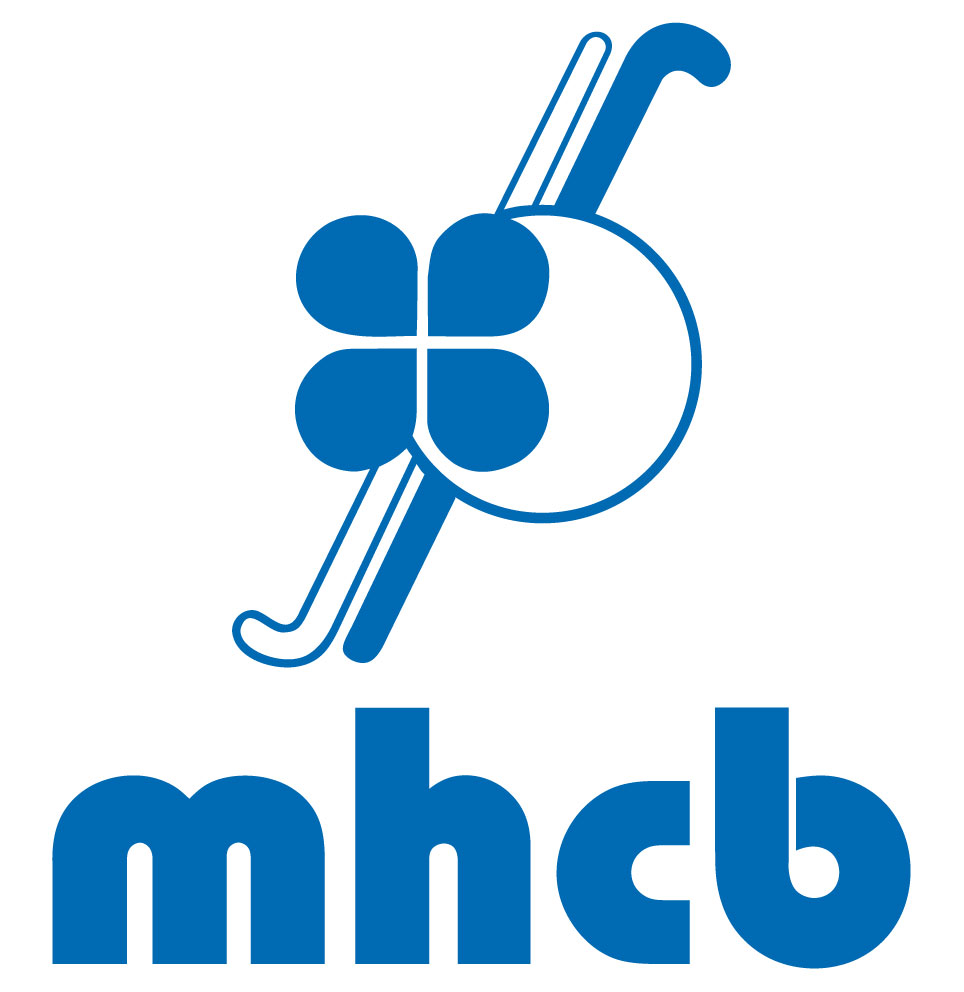 
JAARBOEK 
MHCBEUNINGEN 
SEIZOEN 1987-1988Clubhuis Ewijk
de Batenplak 1aKALENDERZaterdag 12 september 1987		Start seizoen
17 en 24 oktober 1987			Vrij weekend
Zaterdag 31 oktober 1987			Play Back Show junioren en senioren
Vrijdag 6 november 1987			Officiele opening van de lichtinstallatie oefenveld
28 november 1987				Laatste speeldag winterstop
29 november 1987				Bezoek van Sinterklaas 
1 december					Start Zaalhockeycompetitie
12 december 1987				Sponsorloop ‘ houd de lampen brandend’ 
12 december 1987				Groots Blarenbal / Sponsorfeest 
Zaterdag 10 januari 1988			Nieuwjaarsreceptie
5 maart 1988					1e speeldag na winterstop
Zaterdag 28 mei 1988			Familietoernooi
7 mei 1988					Laatste speelweekend
Donderdag 12 mei 1988			Dauwtraptoernooi 
4 en 11 juni 1988				Districtenkampioenschappen
Vrijdag 10 juni 1988				Jaarvergadering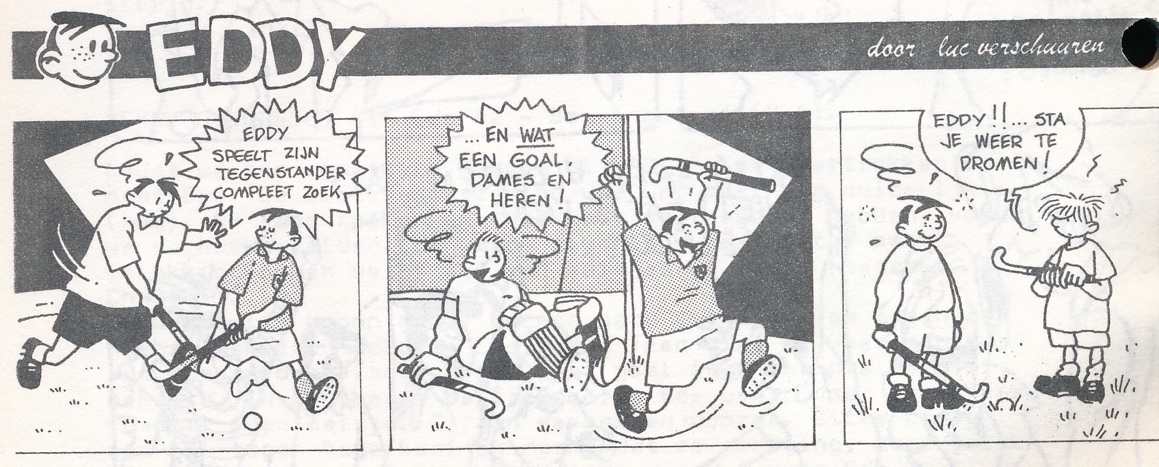 BESTUUR EN COMMISSIES

Voorzitter			Erik Bollen
Secretaris			Florence Tromp
Penningmeester		Ernst Merkx
Lid				Hans Kamps
Lid				Frans van Outvorst
Lid				Paul op de Weegh
Lid				Iet Postma
Redactie			Margriet Nielen
Technische cie.		Frans van Outvorst, 
Wedstrijdsecr. Sr		Leonard van de Maas
Wedstrijdsecr. Jr		Lenny Vervest
Elftalcommissie		Fras Bethe
Jeugdcommissie		Gemma op de Weegh 
Activiteitencommissie	Anneke Kamps
Barcommissie			Victor vd Hurk
Veldcommissie		Leonard van der Maas
Zaalhockeycommissie	Hans van Pol
Scheidsrechterscommissie	Onno SnellinkBankrelatie			Gelders-Utrechtse SpaarbankCLUBBLAD
Het clubblad ‘Bulletin’ ziet er in het seizoen 1986-1987 zo uit: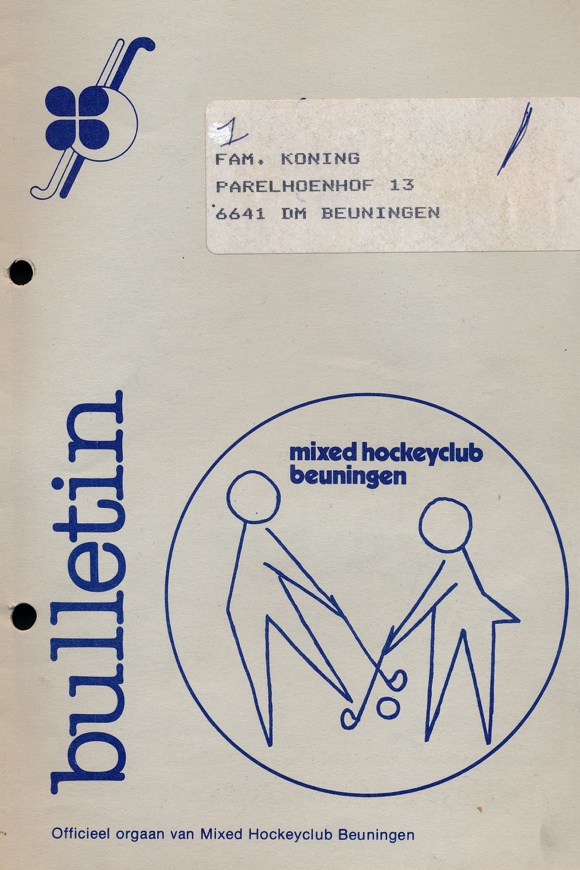 Het clubblad wordt betaald door de vele sponsoren die vermeld staan in het clubblad zoals Veenbrink Mode Beuningen, Drukkerij Dukenburg, Autoschade Vincent Braam, Cafe Restaurant De  Prins, Spac Sport, Papirette Cadeau Molenpoort, Riksja, Rabobank, Bruisten Groenvoorziening, C1000 Voordeelmarkt, Hendrix Papier Nijmegen, Gelder-Utrechtse Spaarbank, Willems Schoenmode, Fiat Van Lee, Christianne Lingerie, Wito Boek- en kantoorhandel, Toon de Klein Electro, Taxi Tromp, Hans Hairshop, Bloemsierkunst John Bos, Slagerij Loermans, De Brillenmaker, Tabaksspeciaalzaak W Zwartjes, Wim van Hulst, Kees Timmer Speciaalzaak AGF, H Bruisten Architect, Electro-speciaalzaak Harry Swartjes, Advice Assurantien, Wolf’s Reizen, De Melomaan, Citroendealer Lubbers/Huisman, Lau Fe Medical Fitness Centre, Braam Wegenbouw, VSW Computerservice, Midgetgolfpark De Houtduif, Gedo Weurt, Autobedrijf Pierold, Bloemsierkunst Arnold van As, EvanE Mode.Het clubblad wordt door eigen ‘postbodes’ bij de leden in de brievenbus gestopt.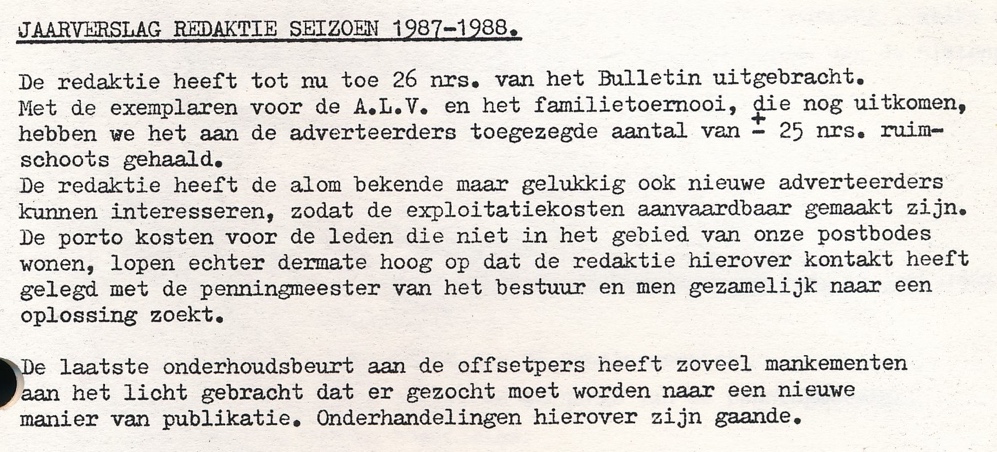 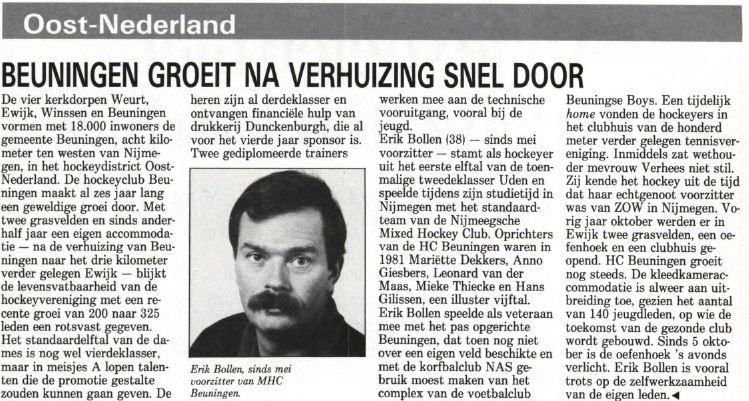 WOORDJES VAN DE VOORZITTER

Start seizoen
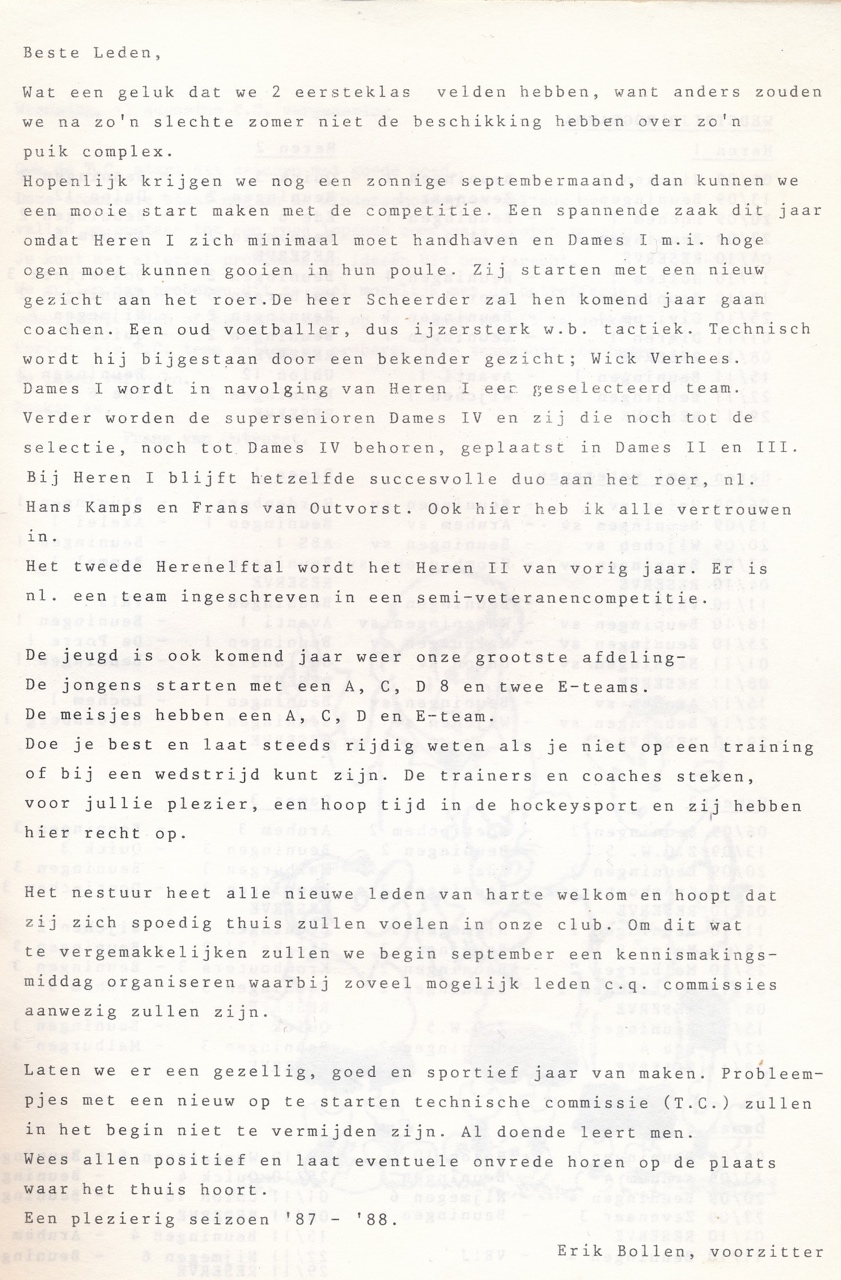 Na de winterstop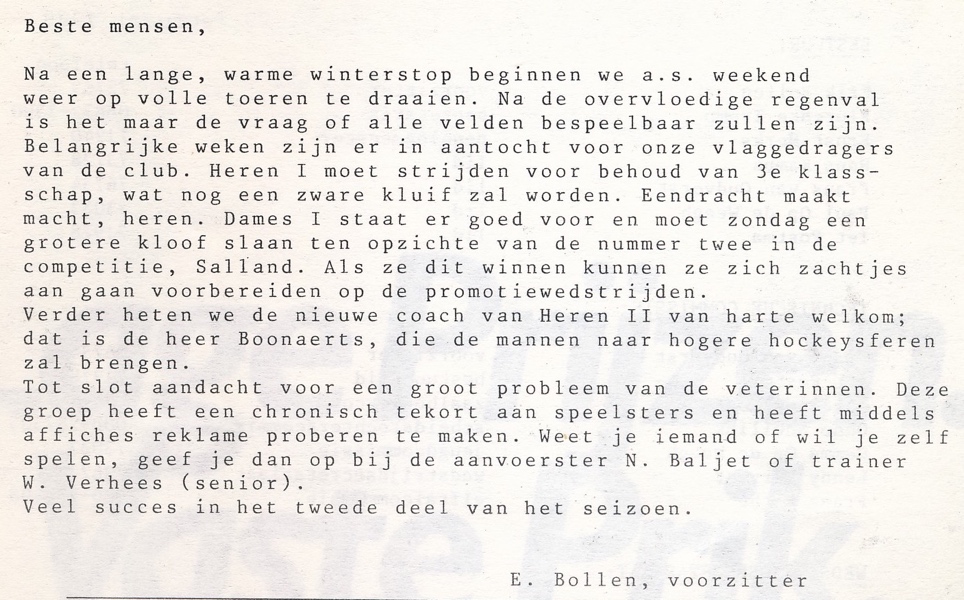 OPVALLENDE BERICHTEN
Veld 2 is tegenover het clubhuis, veld 1 ligt tegenover het trainingsveld.Door een mankement aan de offsetmachine is de redaktie helaas genoodzaakt de informatie voor twee weken in een Bulletin te plaatsen. De redaktie zit dringend verlegen om mensen die bij toerbeurt op maandagavond kunnen helpen typen en tekenen en mensen die op dinsdagmiddag een uurtje willen rapen en nieten.Een van de nieuwe regels vanuit de KNHB: De 23m lijnen zijn niet meer gestippeld maar over de volle lengte getrokken.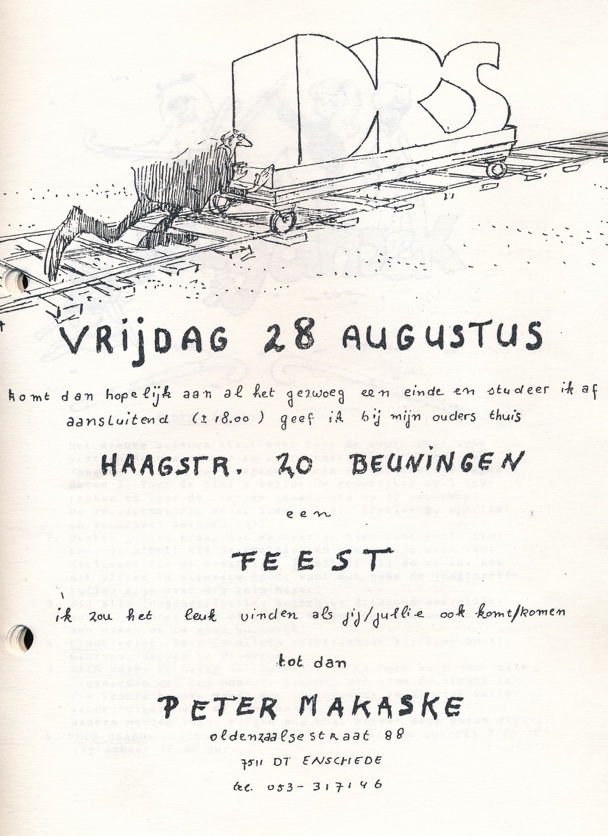 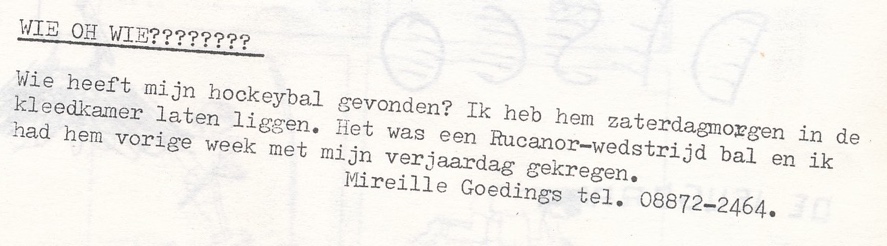 Sinds kort beschikt de club over een markeermachine (nieuwe belijningskar). De witte kleurstof wordt onder druk op de grasmat aangebracht. De tankinhoud is 10 liter en voldoende om de 2 velden in een keer te bestrijken. Afhankelijk van de juiste dosering behoeft men pas na 2 tot 4 weken opnieuw te belijnen. HEREN 1, 2 en SV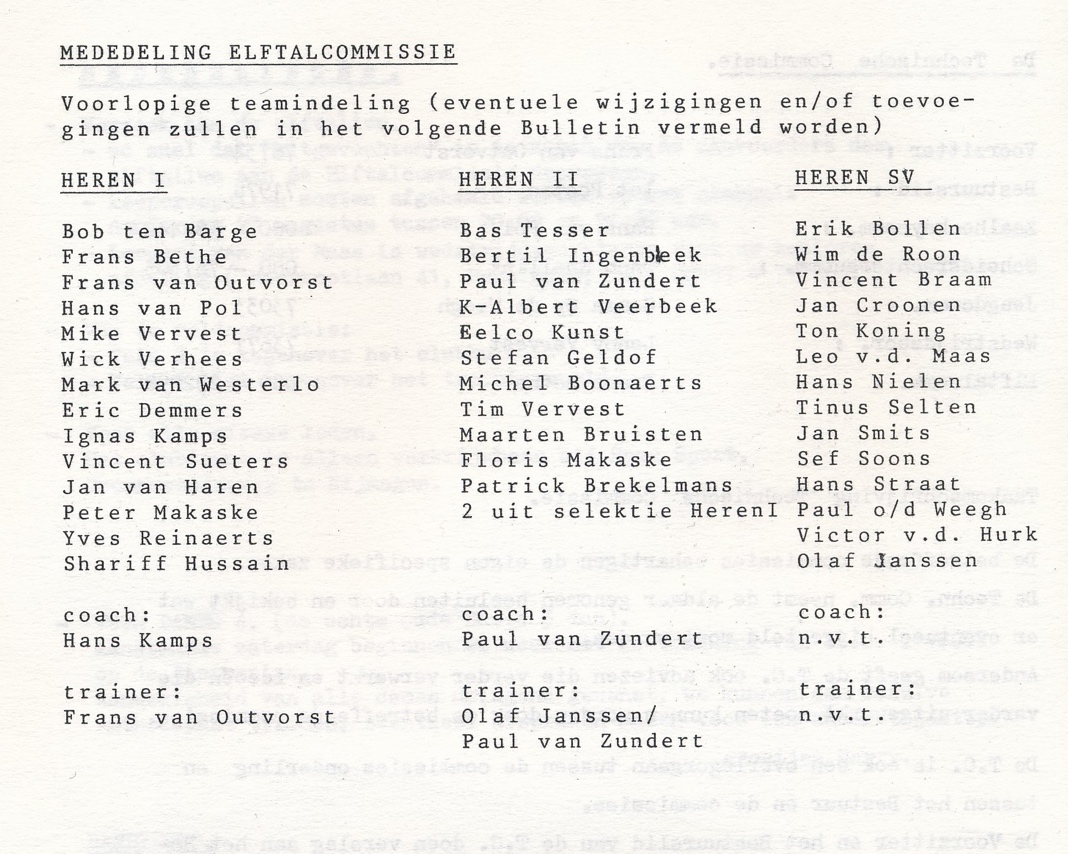 DAMES 1, 2, 3 en 4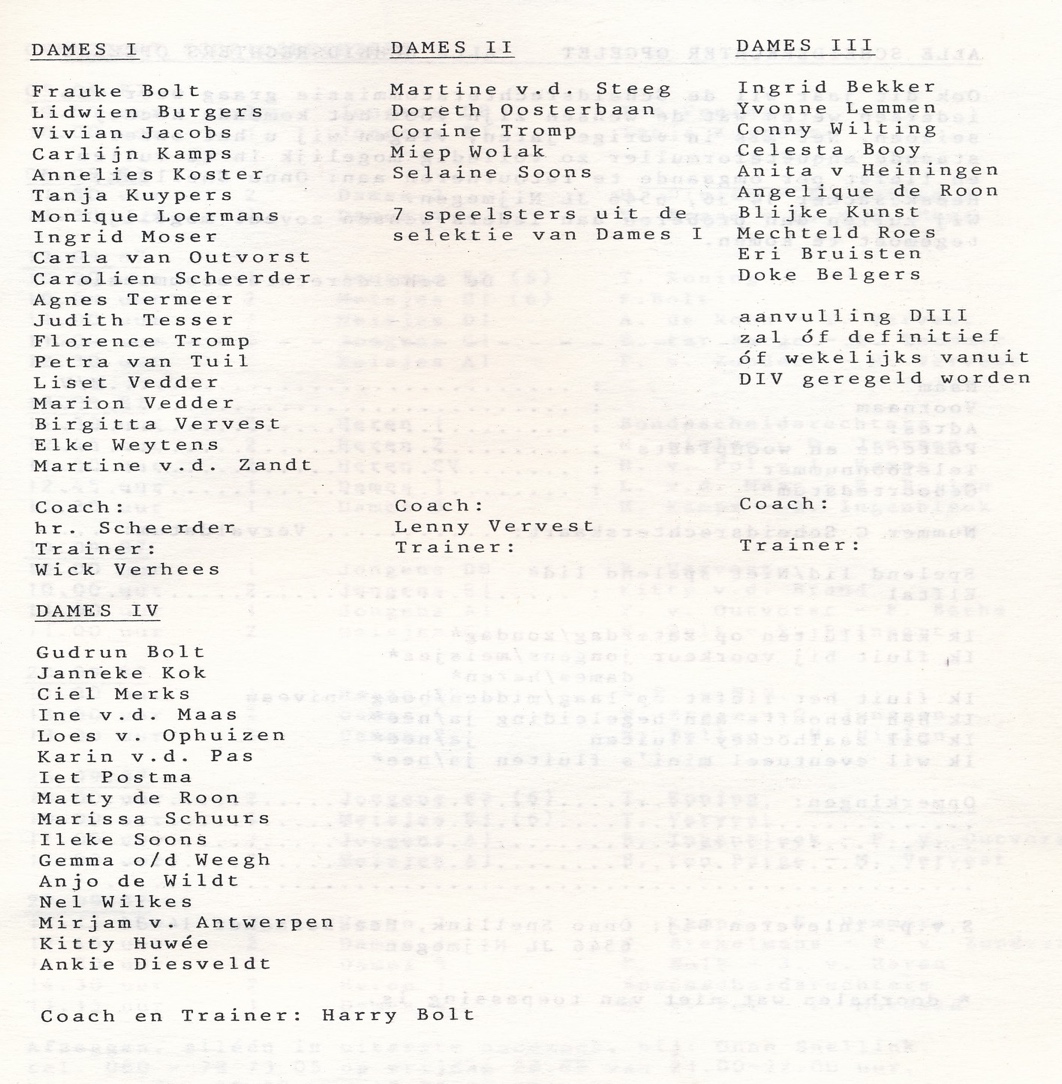 KLASSE-INDELINGEN
H1	3e klasse C
H2	res. 4e klasse G
D1	4e klasse H
D2	res. 4e klasse A
D3	res. 4e klasse B
DVet	Poule C
INDELING JONGENS A, C, D8, E1 en E2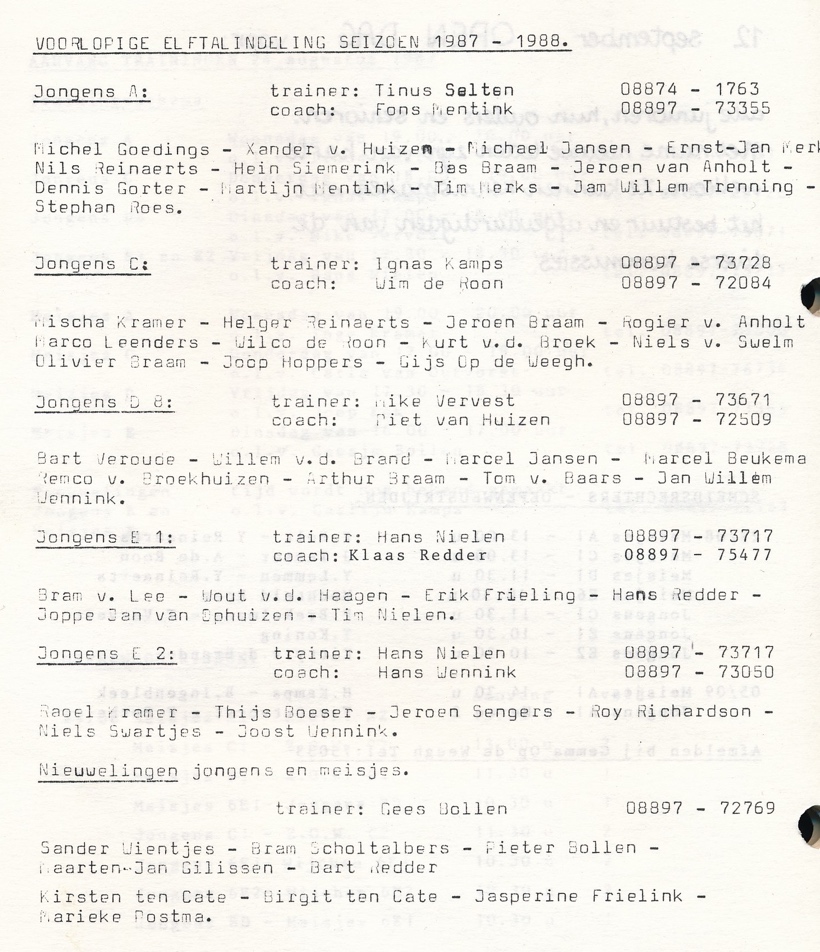 INDELING MEISJES A, C, D EN E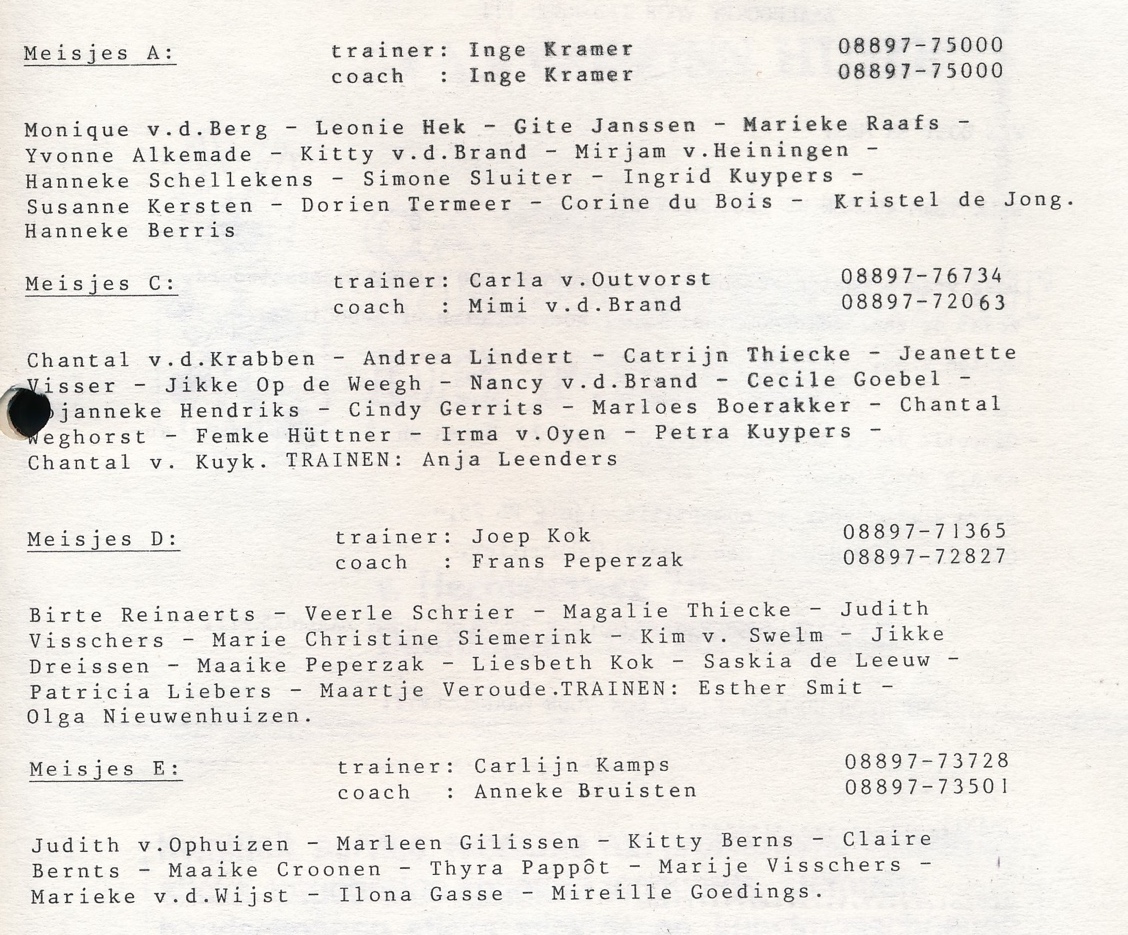 KAMPIOENEN
Meiden C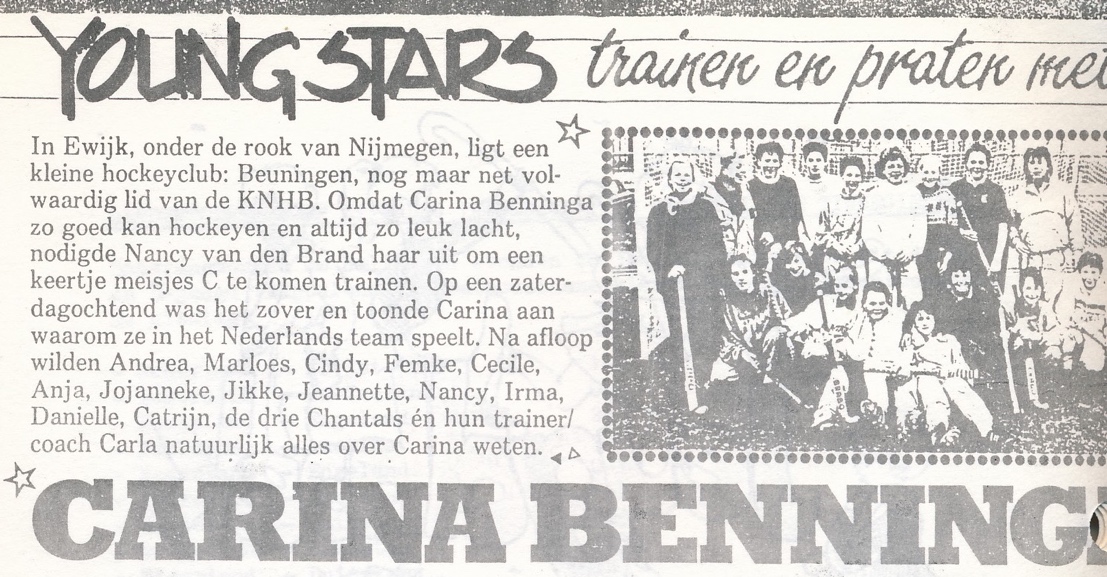 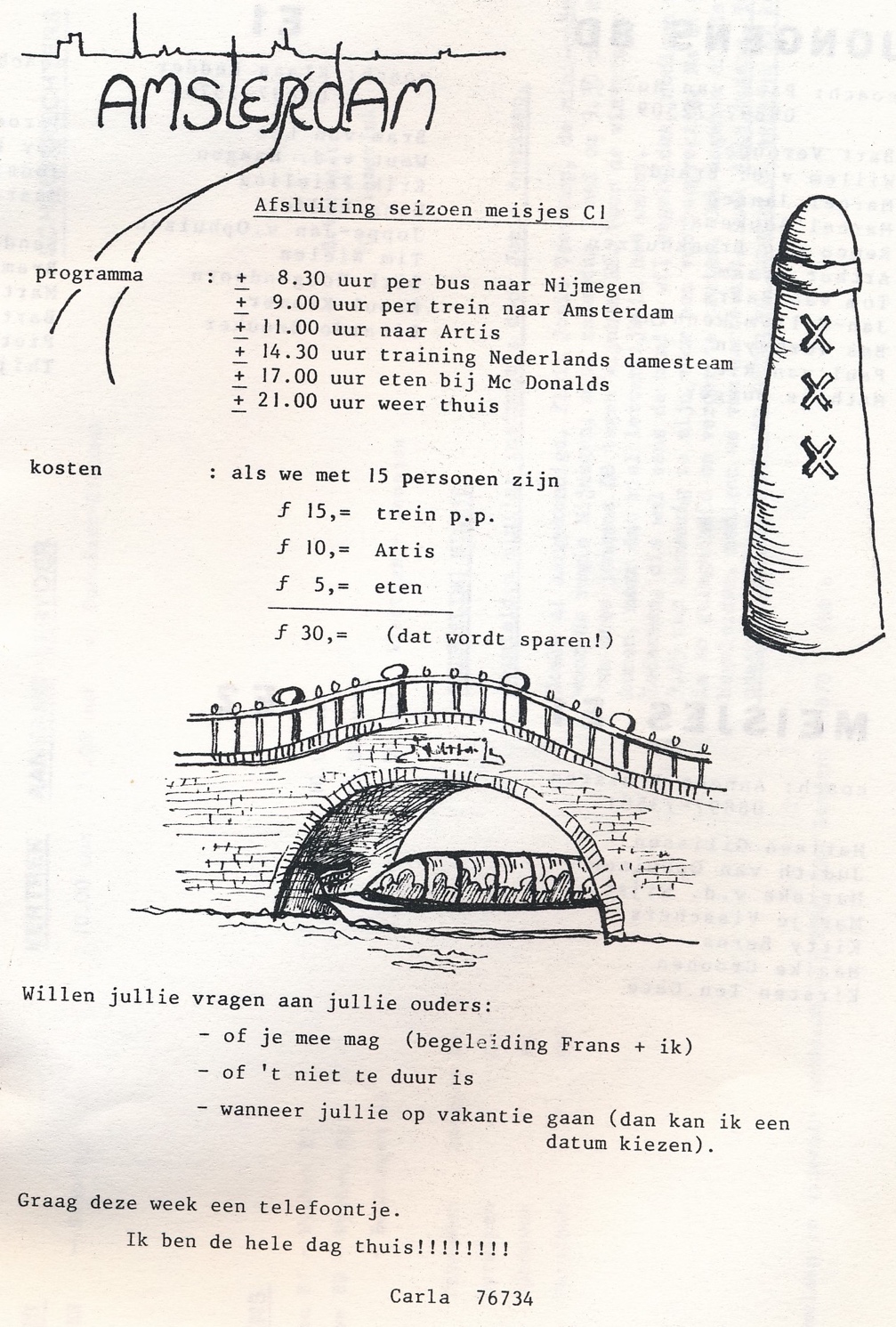 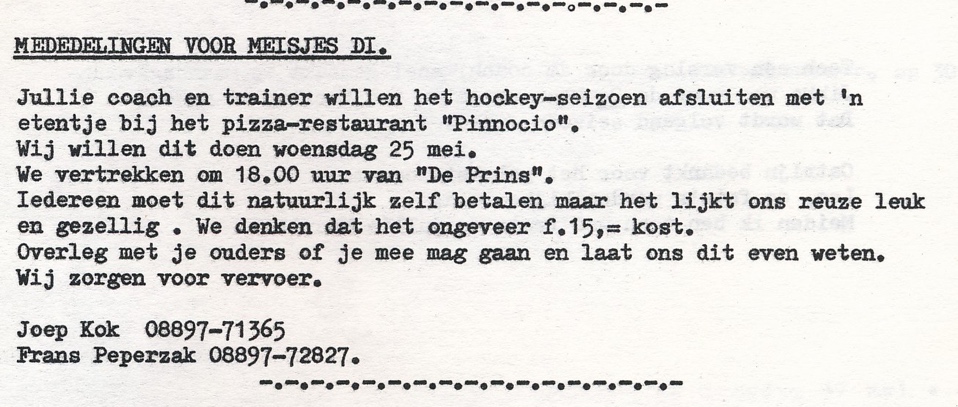 MINI’s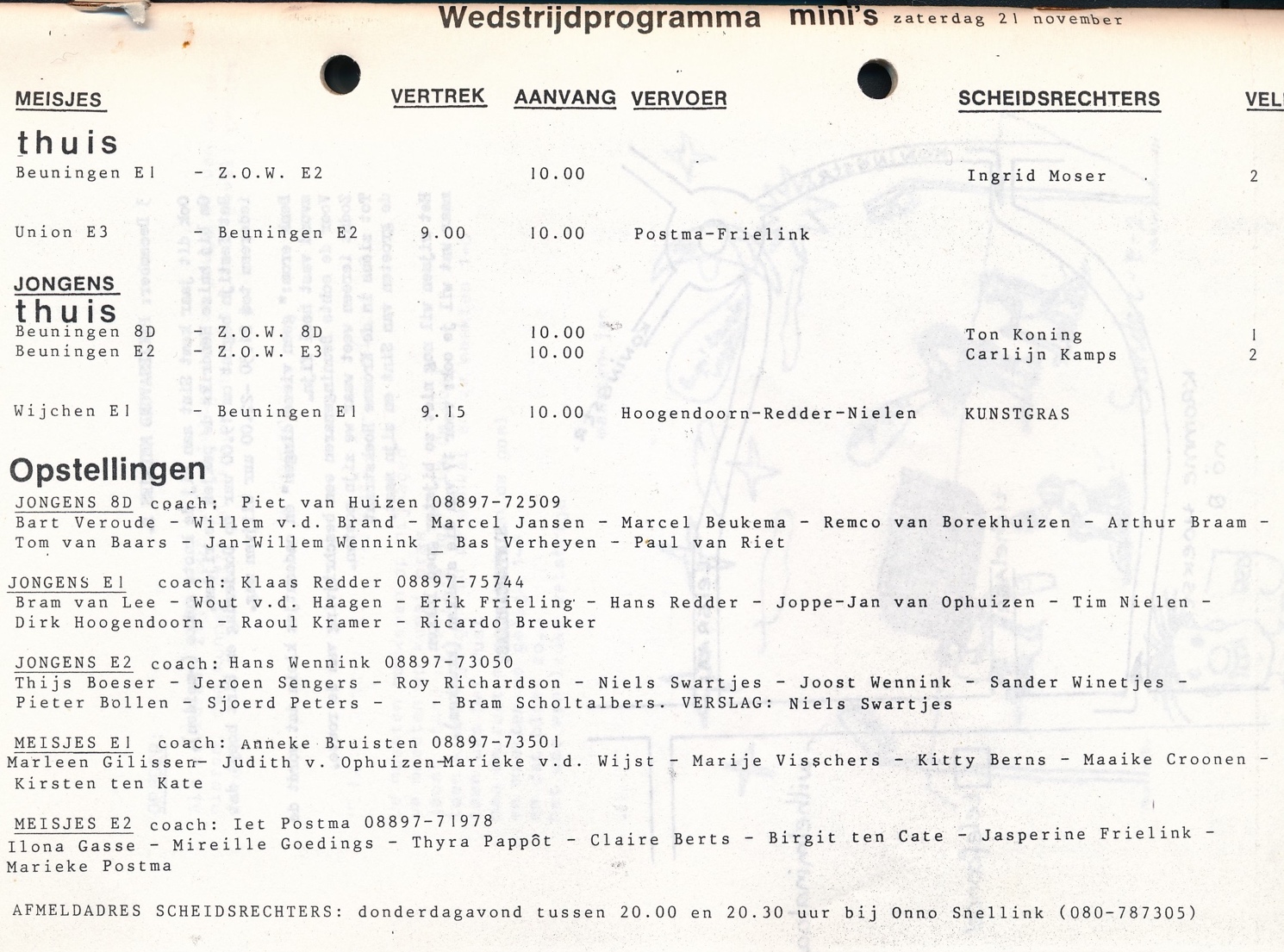 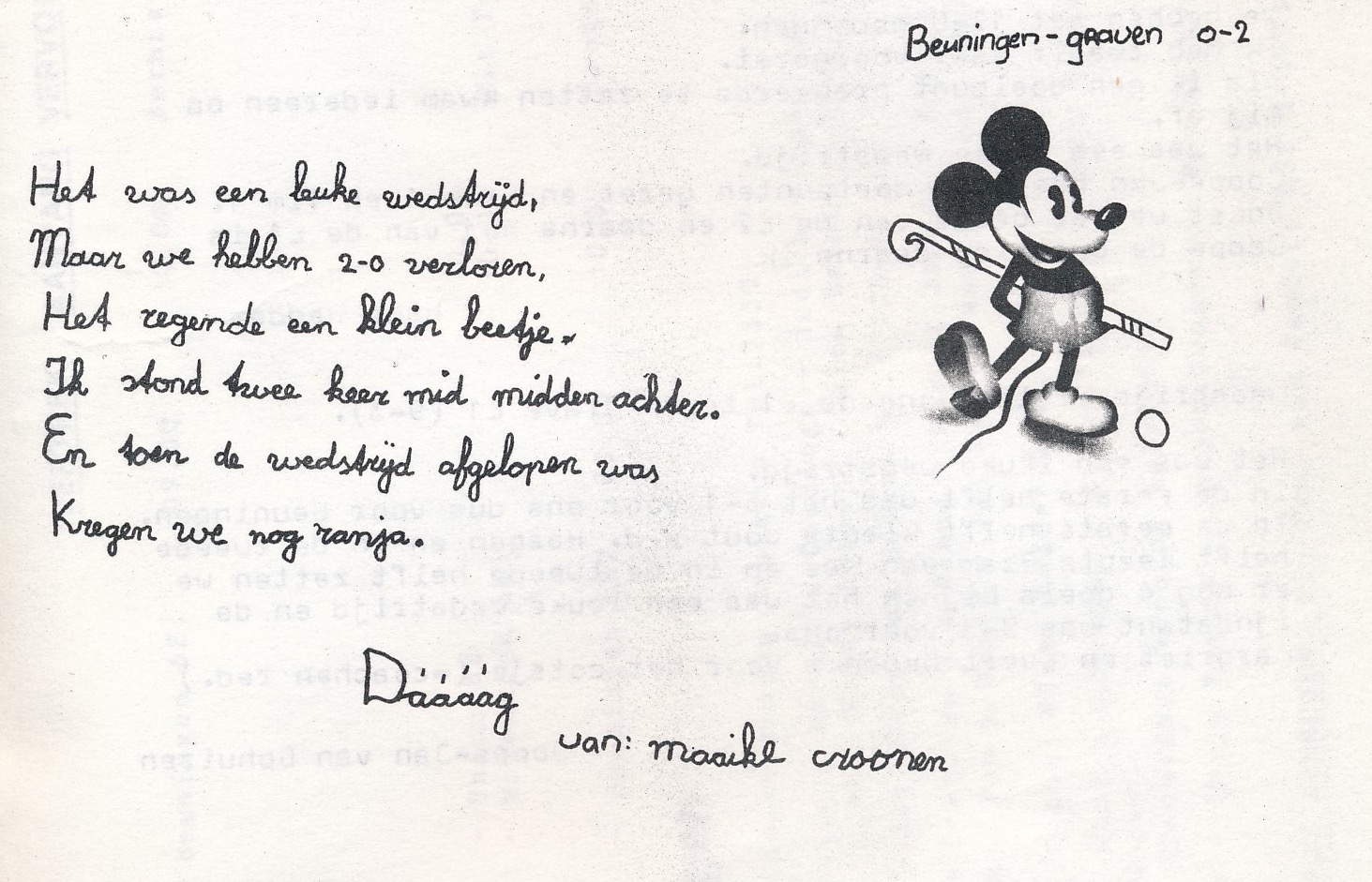 JAARVERGADERING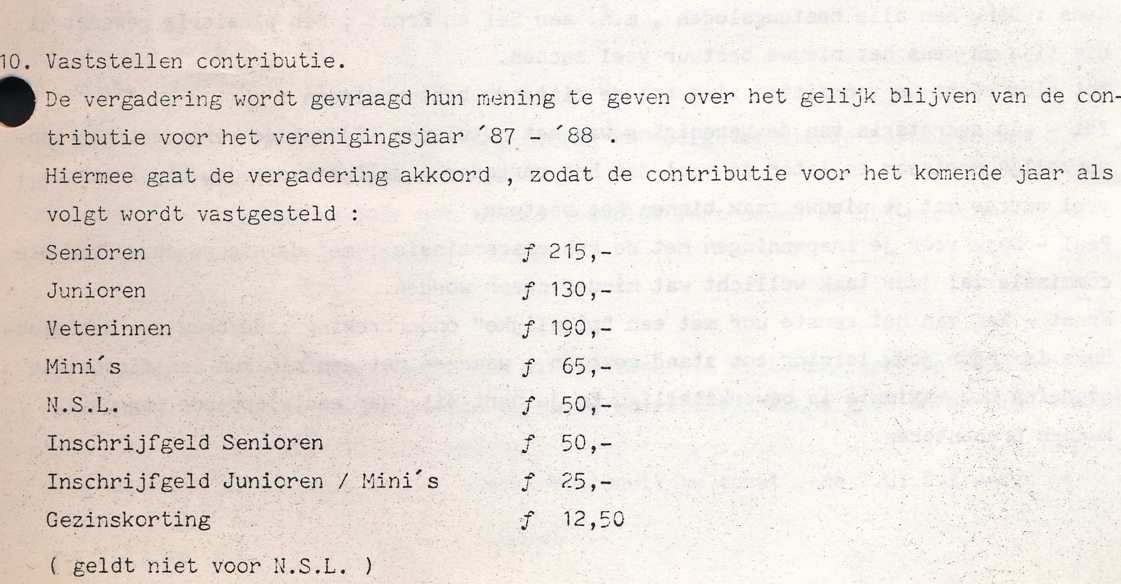 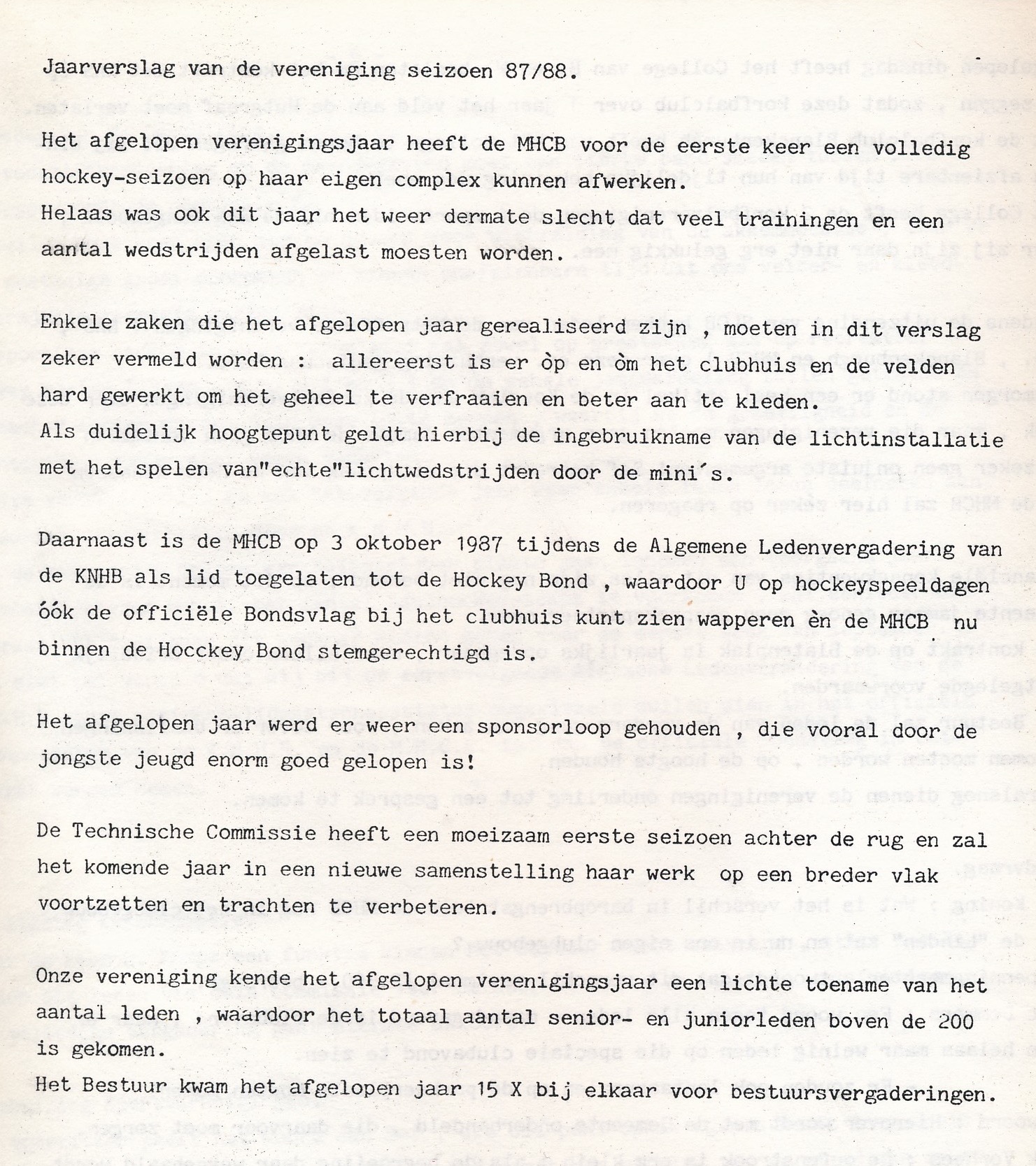 